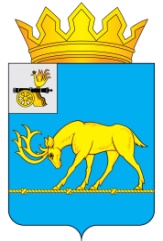 АДМИНИСТРАЦИЯ МУНИЦИПАЛЬНОГО ОБРАЗОВАНИЯ«ТЕМКИНСКИЙ РАЙОН» СМОЛЕНСКОЙ ОБЛАСТИПОСТАНОВЛЕНИЕот 16.04.2018 № 154                                                                           с. ТемкиноО мерах по обеспечению пожарной безопасности в лесах на территории муниципальногообразования «Темкинский район» Смоленской области в 2018 году В соответствии с Лесным кодексом Российской Федерации, Федеральными законами от 21.12.1994г. № 69-ФЗ «О пожарной безопасности», от 21.12.1994г. №68-ФЗ «О защите населения и территорий от чрезвычайных ситуаций природного и техногенного характера», а также в целях своевременного принятия мер по профилактике и предотвращению природных пожаров, обеспечения эффективной борьбы с ними на территории муниципального образования «Темкинский район» Смоленской области: Администрация муниципального образования «Темкинский район» Смоленской области  п о с т а н о в л я е т:1. Утвердить План превентивных мероприятий муниципального образования «Темкинский район» Смоленской области по предупреждению и ликвидации ЧС, вызванных природными пожарами на 2018 год.           2.Настоящее постановление разместить в информационно-телекоммуникационной сети «Интернет» на официальном сайте Администрации муниципального образования «Темкинский район» Смоленской области.3. Контроль за исполнением настоящего постановления оставляю за собой. Исполняющий обязанности Главы муниципального образования «Темкинский район» Смоленской области                                             В.И. Волков                                                                                                                                                                                             УТВЕРЖДЕН                                                                                                                              постановлением Администрации                                                                                                                              муниципального образования                                                                                                                              «Темкинский район»   Смоленской области                                                                                                                              от  _________ № ______ПЛАН
превентивных мероприятий муниципального образования «Темкинский район»
по предупреждению и ликвидации ЧС, вызванных природными пожарами на 2018 годОтп. 1 экз. – в делоИсп. Г.А. Барановскаятел. 2-14-8916.04.2018 г.Визы:          А.М. Муравьев                    В.Н. БеляевРазослать:                  Прокуратура                 райсовет                 Волков В.И.                 поселения-4                 Темкинский РЭС                 Темкинский филиал СОГБУ «Смоленскавтодор»                 45ПСЧ ФГКУ «ОФПС по Смоленской области»                 Темкинское лесничество филиал ОГКУ «Смолупрлес»                 Павлюченков Е.О.                 ЕДДС№ п/ пНаименование мероприятийСрокисполненияОтветственныйза исполнениеОтметкаоб исполнении1.Рассмотреть  на заседании  КЧС и ОПБ при Администрации муниципального образования «Темкинский район»  вопрос: Обеспечение пожарной безопасности на территории МО «Темкинский район» в весенне-летний пожароопасный период 2018 года.II кварталСпециалист ГО и ЧС Администрации муниципального образования «Темкинский район» Смоленской области, Главы муниципальных образований сельских поселений Темкинского района Смоленской области

3Создать и укомплектовать до установленных норм силы 
и средства предупреждения и тушения природных пожаров, сформировать запасы ГСМ на периоды высокой пожарной опасности, провести весеннюю доочистку мест рубокдо 1.05. 2018 г.Арендаторы лесных участков 4Ввести контроль физических и юридических лиц, использующих лесные участки на землях лесного фонда, на предмет весенней доочистки лесосекдо 15.05.  2018 г.Темкинское лесничество- филиал ОГКУ «Смолупрлес»5Провести в полном объеме профилактические и противопожарные мероприятия в лесном фонде.  в подготовительный период, в  течении пожароопасного периодаТемкинское лесничество- филиал ОГКУ «Смолупрлес»6Ввести контроль за соблюдением правил пожарной безопасности в лесах лесозаготовителями, дорожными службами, энергетиками, связистами.в течение пожароопасного сезонаТемкинское лесничество – филиал ОГКУ «Смолупрлес»7Организовать патрулирование лесных массивов совместно с пунктом полиции по Темкинскому району МО МВД России «Вяземский» и 45 ПСЧ ФГКУ «ОФПС по Смоленской области»в течение пожароопасного сезонаТемкинское лесничество – филиал ОГКУ «Смолупрлес»8Обеспечить контроль за недопущением проведения выжиганий стерни, соломы и других горючих материалов на землях сельскохозяйственного назначенияв течение пожароопасного сезонаГлавы муниципальных образований сельских поселенийТемкинского района Смоленской области9Провести совещание с участием руководителей предприятий, организаций, уличных и старост населенных пунктов по вопросам подготовки к пожароопасному периоду 2016 года.до 20.04.2018 гГлавы муниципальных образований сельских поселений Темкинского района Смоленской области10Обеспечить условия для свободного доступа к забору воды лесопожарным формированиям в пожароопасный сезон из источников наружного водоснабжения(искусственных 
и естественных источников водоснабжения), расположенных 
в населенных пунктах, в целях пожаротушениядо 20.04.2018 г.Главы муниципальных образований сельских поселенийТемкинского района Смоленской области11Оборудовать минерализованные полосы установленной ширины на всей протяжённости участка (ов) границы населённого пункта с лесным массивомдо 20.05.2018 гГлавы муниципальных образований сельских поселений«Темкинский район» Смоленской области12Организовать своевременную очистку территории населенного пункта от горючих отходов, мусора, тары, опавших листьев, сухой травы и т.п.до 1.05.2018 гГлавы муниципальных образований сельских поселений«Темкинский район» Смоленской области13Уточнить порядок оповещения населения, состав сил и средств, привлекаемых к оповещению в пожароопасный период . до 27.04.2018 гГлавы муниципальных образований сельских поселений Темкинского района Смоленской области14Проверить  состояние телефонной или радиосвязи для сообщения о пожаредо 27.04.2018 гГлавы муниципальных образований сельских поселенийТемкинского района Смоленской области15 Проверить  состояние источников наружного противопожарного водоснабжения (пожарные  водоемы естественные водоёмы, и т.п.), отвечающих установленным требованиям пожарной безопасности, к использованию для тушения лесных пожаровдо 27.04.2018 гГлавы муниципальных образований сельских поселенийТемкинского района Смоленской области16Проверить  состояние подъездных путей к источникам противопожарного водоснабжения, жилым зданиям и прочим строениямдо 27.04.2017 гГлавы муниципальных образований сельских поселений Темкинского района Смоленской области17Проверить  состояние указателей пожарных водоемов и других источников противопожарного водоснабжения, а также направления движения к нимдо 27.04.2018 гГлавы муниципальных образований сельских поселений Темкинского района Смоленской области18 Проверить  состояние наружного освещения в темное время суток территории населенного пунктадо 27.04.2017 гГлавы муниципальных образований сельских поселений Темкинского района Смоленской области19Проверить наличие  первичных средств пожаротушения и противопожарного инвентаря для привлекаемых к тушению пожаров добровольных формированийдо 27.04.2018 гГлавы муниципальных образований сельских поселений Темкинского района Смоленской области20Организовать оповещение и взаимодействие руководящего состава района, аварийно-спасательных служб при угрозе пожара в течении пожароопасного периодаСпециалист  по ГО и ЧС Администрации муниципального образования «Темкинский район» Смоленской области, ЕДДС Администрации муниципального образования «Темкинский район», ДДС предприятий и организаций
21Обеспечить техническое исправное состояние пожарных автомобилей, заправку ГСМ в пожароопасный период  в течении пожароопасного периода 45 ПСЧ ФГКУ  «ОФПС по  Смоленской области»22Организовать очистку полос отвода автомобильных дорог, линий электропередач в местах прилегания их к лесным массивам от сухостойной древесины, валежника, порубочных остатков и других горючих материалов.в течение пожароопасного периодаТемкинский РЭС  филиала ПАО «МРСК Центра» -«Смоленскэнерго» , Темкинский филиал СОГБУ «Смоленскавтодор»23Организовать проведение разъяснительной работы среди учащихся образовательных учреждений по бережному отношению к природе, соблюдению требований пожарной безопасности при нахождении в лесув течение пожароопасного периодаОтдел по образованию Администрации муниципального образования «Темкинский район»Смоленской области24Организовать противопожарную пропаганду посредством обеспечения освещения в средствах массовой информации вопросов сохранения лесов, бережного отношения к лесным ресурсам, проведения встреч 
с представителями организаций, выступлений на сходах граждан и подворовых обходовв ходе подготовкик пожароопас-ному сезону
и в течение пожароопасного сезонаТемкинское лесничество- филиал ОГКУ «Смолупрлес»,Специалист  по ГО и ЧС Администрации муниципального образования «Темкинский район» Смоленской области, Главы муниципальных образований сельских поселений Темкинского района Смоленской области
